Тема Рельеф ЕвразииЦели урока: называть и показывать  основные формы рельефа, месторождения полезных ископаемых; -описывать географическое положение крупных форм рельефа; -объяснять особенности размещения крупных форм рельефа на материке.Оборудование: физическая карта Евразии, карта «Строение земной коры». 11010601500.12, физическая карта мира 11010601500.16.Ход урока. Организационный момент.II. Проверка домашнего задания.1. Крайние точки: СевернаяЮжная	____Западная	Восточная______________Челюскин; 2) Рока; 3) Пиай; 4) Дежнева.2. § 59; проверка таблицы «Характеристика материков», 3.  проверка  контурной карты, где  указаны крупные элементы береговой линии.III. Изучение нового материала.I.Географическое положение.Разнообразие природы Евразии связано не только с ее ГП, но и с чрезвычайной сложностью строения земной коры в пределах материка. Каждый из ранее рассмотренных материков представляет собой в геологическом отношении древнюю устойчивую платформу и причленившиеся к ней более молодые и подвижные складчатые пояса.Евразия состоит из нескольких древних платформенных ядер, соединенных разновозрастными складчатыми поясами. Это как будто бы несколько спаянных в единое целое континентов. Основные древние ядра материка - Европейская платформа с равнинным рельефом небольшой высоты, высокая подвижная Сибирская платформа, в пределах которой формируются плоскогорья, плато и даже нагорья, раздробленная Китайская платформа, разные части которой испытывали и восходящие, и нисходящие движения. К ним причленились части древней Гондваны: Аравийский полуостров и Индостан. На южных границах Евразийской плиты, на ее стыке с соседними плитами, происходили и происходят мощные горообразовательные процессы.2. Работа с таблицей.Задание . Используя карты атласа, заполните таблицу:3. Работа с картой (задания написаны на доске).Задание 1. В складчатых поясах широко развит вулканизм. Используя карту атласа, установите соответствие:1. Везувий		а)полуостров Камчатка2. Этна		б)Зондские острова3. Кракатау		в)остров Сицилия4. Ключевская сопка    	г)Японские острова5. Фудзияма		д)Апеннинский полуостровЗадание 2. Равнины и горы Евразии имеют самую различную высоту. Установите правильную последовательность, пронумеровав данные территории по мере возрастания высот.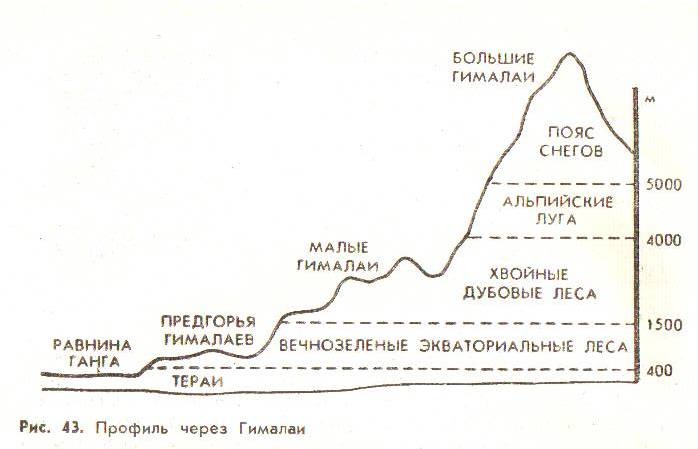 • Западно-Сибирская равнинаСредне-Сибирское плоскогорье Восточно-Европейская равнина Прикаспийская низменность Уральские горы Нагорье ТибетИранское нагорье Задание 3. Евразия исключительно богата полезными ископаемыми. Установите соответствие: 1. Район Персидского залива 			а) драгоценные камни2. полуостров Малакка 				б) железные руды3. Шри-Ланка 					в) нефть и природный газ4. Скандинавские горы 			г) оловянные руды5. Север Вел. Китайской равнины 		д) медные руды6. Район озера Балхаш				е) каменный уголь4. Практическая работа.Задание. Используя карты атласа и текст учебника, дайте характеристику основных форм рельефа по плану учебника (с. 311).I	ряд - Западно-Сибирская равнина.II	ряд - Среднесибирское плоскогорье.III	ряд - г. Гималаи.IV. Итог урока.Вопрос: Чем рельеф Евразии отличается от рельефа Других материков?V Домашнее задание: § 60, 61, в контурной карте указать основные формы рельефа Евразии. Строение земной корыСтроение земной корыСоответствующие формы рельефаДревние платформыВосточно-ЕвропейскаяСибирскаяИндийскаяКитайско-КорейскаяОбласти складчатостиДревнейНовойВысота№